ქ.თბილისი                                                                                                                                       04 ნოემბერი 2017 წელიტენდერიკომპანია "ფრეგო" წარმატებით ახორციელებს საწვავის იმპორტს საქართველოში სხვადასხვა ქვეყნებიდან. კომპანია „ფრეგო“-ს მიზანია: შექმნას საქართველოს ბაზარზე მძლავრი ქსელი, რომელიც მოწინავე პოზიციებს დაიმკვიდრებს მომხმარებლის მსყიდველობით გადაწყვეტილებაში, რაც განპირობებული იქნება ფასის, ხარისხისა და მომსახურების უპირატესობით კონკურენტებთან. ორაგნიზაციის შესახებ დეტალური ინფორმაცია შეგიძლიათ იხილოთ ვებ-გვერდზე: www.frego.geკომპანია „ფრეგო“-ს აცხადებს  ქ.თბილისში, მარშალ გელოვანის გამზირზე მდებარე  ავტოგასამართი სადგურის მისასვლელთან მანათობელი ლაითბოქსების დამზადების ტენდერს. ავტოგასამართი სადგური მდებარეობს შემდეგ მისამართზე: ქალაქი თბილისი , გელოვანის გამზირი, ინდუსტრიული ტექნიკუმის მიმდებარედ. ს/კ 01.10.11.001.231რენდერი N1                                                                  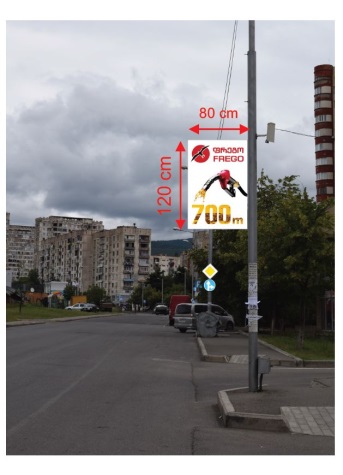 სატენდერო მოთხოვნის პირობებიგვესაჭიროება მანათობელი ლაითბოქსების დამზადება ადგილზე დამონტაჟებით.რაოდენობა:  3 ცალი (ორმხრივი).ასევე გვსურს უკვე არსებული, ცალმხრივი 4 ლაითბოქსის გადაკეთება ორმხრივად და მათი ხელახალი დასტიკერება.აღწერილობა: მანათობელი ლაითბოქსები გვესაჭიროება დიოდური ნათებით, რენდერი N1-ში მითითებული ზომების მიხედვით. ლაითბოქსების პარამეტრებია: 120X80 სმ.გამოსაყენებელი მასალა: ორგმინა ზედ გადაკრული სტიკერით, რენდერი N1 -ში მითითებული ზომებით. ლაითბოქსებზე დასამაგრებელი სტიკერების დიზაინს უზრუნველყოფს კომპანია ფრეგო.გთხოვთ შემოგვთავაზოთ 3 ცალი (ორმხრივი), ასევე უკვე არსებული 4 ლაითბოქსის ორმხრივად გადაკეთების-ხელახალი დასტიკერების და ბოძებზე დამონტაჟების განფასება, კომპანია ფრეგო-ს მიერ მოწოდებული „განფასების ფორმის“ მიხედვით (დანართი N1) 2017 წლის 08 ნოემბრამდე. ასევე გთხოვთ მიუთითოთ ზემოთმოყვანილი სამუშაოების შესრულების ვადა.